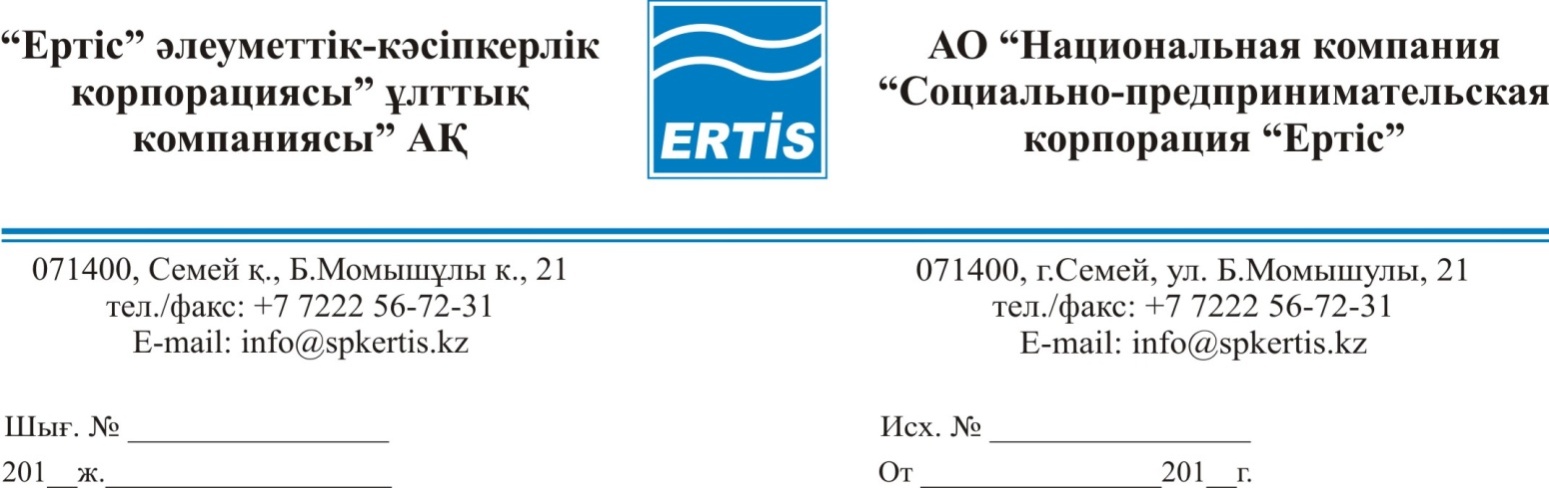 2015 ж. «___»______________	№ ___О проведении закупок способом из одного источника В соответствии с подпунктом 7) пункта 146 Правил осуществления закупок товаров, работ и услуг акционерного общества «Национальная компания «Социально-предпринимательская корпорация «Ертiс» ПРИКАЗЫВАЮ:Провести закуп  работ по изготовлению идентификационных документов на земельный участок, под строительство многоэтажного дома                          (далее - Работы)  с потенциальным поставщиком Восточно-Казахстанский филиал Республиканского государственного предприятия на праве хозяйственного ведения «Научно-производственный центр земельного кадастра» Комитета по делам строительства, жилищно-коммунального хозяйства и управления земельными ресурсами Министерства национальной экономики Республики Казахстан на общую планируемую сумму                        41586,42 (сорок одна тысяча пятьсот восемьдесят шесть) тенге (сорок две) тиын без учета НДС, способом из одного источника. Определить специалиста по закупкам отдела экономики –      Алимханову Ж. Н. ответственным за организацию, проведение процедур и подведение итогов закупки Работ.  Председатель Правления		         	                      	 М. Сапаргалиев        Согласовано:Зам.Председателя Правления   Шарипова Д.А.                                _______________Директор  ДПОиКР Амантай М.                                                        _______________Главный бухгалтер Бажаева С.К.                                                       _______________Начальник  ОЭ Таныраева А. А.                                                         _______________Главный менеджер ОС Курманбаева М.К.                                        _______________Специалист по закупкам ОЭ   Алимханова Ж.Н.                              _______________070019, Өскемен қ., Киров к-сі,61тел.: +7 (7232) 26-89-67Е-mail: info@spkertis.kz                 070019, г.Усть-Каменогорск, ул. Кирова,61                                 тел.: +7 (7232) 26-89-67,                                 Е-mail: info@spkertis.kzБ Ұ Й Р Ы Қ                    П Р И К А З